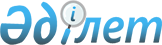 Талғар аудандық мәслихатының 2017 жылғы 22 желтоқсандағы "Талғар ауданының 2018-2020 жылдарға арналған бюджеті туралы" № 22-113 шешіміне өзгерістер енгізу туралыАлматы облысы Талғар аудандық мәслихатының 2018 жылғы 22 қарашадағы № 36-170 шешімі. Алматы облысы Әділет департаментінде 2018 жылы 27 қарашада № 4886 болып тіркелді
      2008 жылғы 4 желтоқсандағы Қазақстан Республикасының Бюджет кодексінің 106-бабының 4-тармағына, "Қазақстан Республикасындағы жергілікті мемлекеттік басқару және өзін-өзі басқару туралы" 2001 жылғы 23 қаңтардағы Қазақстан Республикасы Заңының 6-бабының 1-тармағының 1) тармақшасына сәйкес, Талғар аудандық мәслихаты ШЕШІМ ҚАБЫЛДАДЫ:
      1. Талғар аудандық мәслихатының "Талғар ауданының 2018-2020 жылдарға арналған бюджеті туралы" 2017 жылғы 22 желтоқсандағы № 22-113 (Нормативтік құқықтық актілерді мемлекеттік тіркеу тізілімінде № 4465 тіркелген, 2018 жылғы 24 қаңтарында Қазақстан Республикасы Нормативтік құқықтық актілерінің эталондық бақылау банкінде жарияланған) шешіміне келесі өзгерістер енгізілсін:
      көрсетілген шешімнің 1-тармағы жаңа редакцияда баяндалсын:
      "1. 2018-2020 жылдарға арналған аудандық бюджеті тиісінше осы шешімнің 1, 2, 3-қосымшаларына сәйкес, оның ішінде 2018 жылға келесі көлемдерде бекітілсін:
      1) кірістер 18 117 968 мың теңге, оның ішінде:
      салықтық түсімдер 2 111 703 мың теңге;
      салықтық емес түсімдер 18 798 мың теңге;
      негізгі капиталды сатудан түсетін түсімдер 550 320 мың теңге;
      трансферттердің түсімдері 15 437 147 мың теңге, оның ішінде:
      ағымдағы нысаналы трансферт тер 6 486 869 мың теңге;
      нысаналы даму трансферттері 2 393 928 мың теңге;
      субвенциялар 6 556 350 мың теңге;
      2) шығындар 18 663 456 мың теңге;
      3) таза бюджеттік кредиттеу 108 432 мың теңге, оның ішінде:
      бюджеттік кредиттер 126 176 мың теңге;
      бюджеттік кредиттерді өтеу 17 744 мың теңге;
      4) қаржы активтерімен операциялар бойынша сальдо 0 теңге;
      5) бюджет тапшылығы (профициті) (-) 653 920 мың теңге;
      6) бюджет тапшылығын қаржыландыру (профицитін пайдалану) 653 920 мың теңге.".
      2. Көрсетілген шешімнің 1-қосымшасы осы шешімнің қосымшасына сәйкес жаңа редакцияда баяндалсын.
      3. Осы шешімнің орындалуын бақылау Талғар аудандық мәслихатының "Әлеуметтік-экономикалық дамыту, тарифтік саясат, шағын және орта кәсіпкерлікті дамыту және бюджет мәселелері жөніндегі" тұрақты комиссиясына жүктелсін. 
      4. Осы шешім 2018 жылдың 1 қаңтарынан бастап қолданысқа енгізіледі. 2018 жылға арналған аудандық бюджет
					© 2012. Қазақстан Республикасы Әділет министрлігінің «Қазақстан Республикасының Заңнама және құқықтық ақпарат институты» ШЖҚ РМК
				
      Талғар аудандық

      мәслихатының сессия

      төрағасы

Б. Құдабаев

      Талғар аудандық

      мәслихатының хатшысы

Ж. Еңкебайұлы
Талғар аудандық мәслихатының 2018 жылғы "22" қарашадағы "Талғар аудандық мәслихатының 2017 жылғы 22 желтоқсандағы "Талғар ауданының 2018-2020 жылдарға арналған бюджеті туралы" № 22-113 шешіміне өзгерістер енгізу туралы" № 36-170 шешіміне қосымша Талғар аудандық мәслихатының 2017 жылғы 22 желтоқсандағы "Талғар ауданының 2018-2020 жылдарға арналған бюджеті туралы" № 22-113 шешіміне 1-қосымша
Санаты
Санаты
Санаты
Санаты
Санаты
Сомасы (мың теңге)
 Сыныбы
 Сыныбы
 Сыныбы
 Сыныбы
Сомасы (мың теңге)
Ішкі сыныбы
Ішкі сыныбы
Ішкі сыныбы
Сомасы (мың теңге)
Атауы
Сомасы (мың теңге)
1. Кiрiстер
18117968
1
Салықтық түсімдер
2111703
04
Меншiкке салынатын салықтар 
1309967
1
Мүлiкке салынатын салықтар
1272800
3
Жер салығы
32956
5
Бiрыңғай жер салығы
4211
05
Тауарларға ,жұмыстарға және қызметтерге салынатын ішкі салықтар
726636
2
Акциздер
483760
3
Табиғи және басқа ресурстарды пайдаланғаны үшін түсетін түсімдер
7050
4
Кәсiпкерлiк және кәсiби қызметтi жүргiзгені үшiн алынатын алымдар
228626
5
Ойын бизнесіне салық
7200
07
Басқа да салықтықтар
6900
1
Басқа да салықтықтар
6900
08
Заңдық мәнді іс-әрекеттерді жасағаны және (немесе) оған уәкілеттігі бар мемлекеттік органдар немесе лауазымды адамдар құжаттар бергені үшін алынатын міндетті төлемдер
68200
1
Мемлекеттiк баж
68200
2
Салықтық емес түсiмдер
18798
01
Мемлекет меншіктен түсетін кірістер
3834
5
Мемлекет меншігіндегі мүлікті жалға беруден түсетін кірістер
3834
04
Мемлекеттік бюджеттен қаржыландырылатын, сондай-ақ Қазақстан Республикасының Ұлттық Банкінің бюджетінен (шығыстар сметасынан) ұсталатын және қаржыландырылатын мемлекеттік макемелер салатын айыппұлдар, өсімпұлдар, санкциялар, өндіріп алулар
3021
1
Мұнай секторы ұйымдарынан түсетін түсімдерді қоспағанда, мемлекеттік бюджеттен қаржыландырылатын, сондай-ақ Қазақстан Республикасы Ұлттық Банкінің бюджетінен (шығыстар сметасынан) ұсталатын және қаржыландырылатын мемлекеттік мекемелер салатын айыппұлдар, өсімпұлдар, санкциялар, өндіріп алулар
3021
06
Басқа да салықтық емес түсімдер
11943
1
Басқа да салықтық емес түсімдер
11943
3
Негізгі капиталды сатудан түсетін түсімдер
550320
03
Жерді және материалдық емес активтерді сату
550320
1
Жерді сату
550320
4
Трансферттердің түсімдері
15437147
01
Төмен тұрған мемлекеттiк басқару органдарынан трансферттер 
1217202
3
Аудандық маңызы бар қалалардың, ауылдардың, кенттердің, аулдық округтардың бюджеттерінен трансферттер
1217202
02
Мемлекеттік басқарудың жоғары тұрған органдарынан түсетін трансферттер
14219945
2
Облыстық бюджеттен түсетін трансферттер
14219945
Функционалдық топ
Функционалдық топ
Функционалдық топ
Функционалдық топ
Функционалдық топ
Сомасы (мың теңге)
Кіші функция
Кіші функция
Кіші функция
Кіші функция
Сомасы (мың теңге)
Бюджеттік бағдарламалардың әкімшісі
Бюджеттік бағдарламалардың әкімшісі
Бюджеттік бағдарламалардың әкімшісі
Сомасы (мың теңге)
Бағдарлама
Бағдарлама
Сомасы (мың теңге)
Атауы
Атауы
Сомасы (мың теңге)
2. Шығындар
18663456
01
Жалпы сипаттағы мемлекеттiк қызметтер 
837455
1
Мемлекеттiк басқарудың жалпы функцияларын орындайтын өкiлдi, атқарушы және басқа органдар
325191
112
Аудан (облыстық маңызы бар қала) мәслихатының аппараты
20954
001
Аудан (облыстық маңызы бар қала) мәслихатының қызметін қамтамасыз ету жөніндегі қызметтер
20114
003
Мемлекеттік органның күрделі шығыстары
840
122
Аудан (облыстық маңызы бар қала) әкімінің аппараты
304237
001
Аудан (облыстық маңызы бар қала) әкімінің қызметін қамтамасыз ету жөніндегі қызметтер
124334
003
Мемлекеттік органның күрделі шығыстары
14961
113
Жергілікті бюджеттерден берілетін ағымдағы нысаналы трансферттер
164942
2
Қаржылық қызмет
491801
452
Ауданның (облыстық маңызы бар қаланың) қаржы бөлімі
491801
001
Ауданның (облыстық маңызы бар қаланың) бюджетін орындау және коммуналдық меншігін басқару саласындағы мемлекеттік саясатты іске асыру жөніндегі қызметтер
15768
003
Салық салу мақсатында мүлікті бағалауды жүргізу
2692
010
Жекешелендіру, коммуналдық меншікті басқару, жекешелендіруден кейінгі қызмет және осыған байланысты дауларды реттеу
258
018
Мемлекеттік органның күрделі шығыстары
1000
028
Коммуналдық меншікке мүлікті сатып алу
472083
5
Жоспарлау және статистикалық қызмет
20463
453
Ауданның (облыстық маңызы бар қаланың) экономика және бюджеттік жоспарлау бөлімі
20463
001
Экономикалық саясатты, мемлекеттік жоспарлау жүйесін қалыптастыру және дамыту саласындағы мемлекеттік саясатты іске асыру жөніндегі қызметтер
19713
004
Мемлекеттік органның күрделі шығыстары
750
02
Қорғаныс
14567
1
Әскери мұқтаждар
3933
122
Аудан (облыстық маңызы бар қала) әкімінің аппараты
3933
005
Жалпыға бірдей әскери міндетті атқару шеңберіндегі іс-шаралар
3933
2
Төтенше жағдайлар жөнiндегi жұмыстарды ұйымдастыру
10634
122
Аудан (облыстық маңызы бар қала) әкімінің аппараты
10634
006
Аудан (облыстық маңызы бар қала) ауқымындағы төтенше жағдайлардың алдын алу және оларды жою
9785
007
Аудандық (қалалық) ауқымдағы дала өрттерінің, сондай-ақ мемлекеттік өртке қарсы қызмет органдары құрылмаған елдi мекендерде өрттердің алдын алу және оларды сөндіру жөніндегі іс-шаралар
849
03
Қоғамдық тәртіп, қауіпсіздік, құқықтық, сот, қылмыстық-атқару қызметі
2711
9
Қоғамдық тәртіп және қауіпсіздік саласындағы басқа да қызметтер
2711
485
Ауданның (облыстық маңызы бар қаланың) жолаушылар көлігі және автомобиль жолдары бөлімі
2711
021
Елдi мекендерде жол қозғалысы қауiпсiздiгін қамтамасыз ету
2711
04
Бiлiм беру
13013367
1
Мектепке дейiнгi тәрбие және оқыту
1850584
464
Ауданның (облыстық маңызы бар қаланың) білім бөлімі
1850584
040
Мектепке дейінгі білім беру ұйымдарында мемлекеттік білім беру тапсырысын іске асыруға
1850584
2
Бастауыш, негізгі орта және жалпы орта білім беру
9910127
464
Ауданның (облыстық маңызы бар қаланың) білім бөлімі
9303939
003
Жалпы білім беру
9168116
006
Балаларға қосымша білім беру
135823
465
Ауданның (облыстық маңызы бар қаланың) дене шынықтыру және спорт бөлімі
138354
017
Балалар мен жасөспірімдерге спорт бойынша қосымша білім беру
138354
467
Ауданның (облыстық маңызы бар қаланың) құрылыс бөлімі
467834
024
Бастауыш, негізгі орта және жалпы орта білім беру объектілерін салу және реконструкциялау
467834
4
Техникалық және кәсіптік, орта білімнен кейінгі білім беру
46011
464
Ауданның (облыстық маңызы бар қаланың) білім бөлімі
46011
018
Кәсіптік оқытуды ұйымдастыру
46011
9
Бiлiм беру саласындағы өзге де қызметтер
1206645
464
Ауданның (облыстық маңызы бар қаланың) білім бөлімі
1206645
001
Жергілікті деңгейде білім беру саласындағы мемлекеттік саясатты іске асыру жөніндегі қызметтер
15092
004
Ауданның (областык маңызы бар қаланың) мемлекеттік білім беру мекемелерінде білім беру жүйесін ақпараттандыру
30400
005
Ауданның (облыстық маңызы бар қаланың) мемлекеттік білім беру мекемелер үшін оқулықтар мен оқу-әдiстемелiк кешендерді сатып алу және жеткізу
428746
012
Мемлекеттік органның күрделі шығыстары
500
015
Жетім баланы (жетім балаларды) және ата-аналарының қамқорынсыз қалған баланы (балаларды) күтіп-ұстауға қамқоршыларға (қорғаншыларға) ай сайынға ақшалай қаражат төлемі
67928
067
Ведомстволық бағыныстағы мемлекеттік мекемелерінің және ұйымдарының күрделі шығыстары
616219
113
Жергілікті бюджеттерден берілетін ағымдағы нысаналы трансферттер
47760
06
Әлеуметтiк көмек және әлеуметтiк қамсыздандыру
686017
1
Әлеуметтiк қамсыздандыру
113217
451
Ауданның (облыстық маңызы бар қаланың) жұмыспен қамту және әлеуметтік бағдарламалар бөлімі
92812
005
Мемлекеттік атаулы әлеуметтік көмек 
92812
464
Ауданның (облыстық маңызы бар қаланың) білім бөлімі
20405
030
Патронат тәрбиешілерге берілген баланы (балаларды) асырап бағу 
13543
031
Жетім балаларды және ата-аналарының қамқорынсыз қалған, отбасылық үлгідегі балалар үйлері мен асыраушы отбасыларындағы балаларды мемлекеттік қолдау
6862
2
Әлеуметтiк көмек
534925
451
Ауданның (облыстық маңызы бар қаланың) жұмыспен қамту және әлеуметтік бағдарламалар бөлімі
534925
002
Жұмыспен қамту бағдарламасы
166576
004
Ауылдық жерлерде тұратын денсаулық сақтау, білім беру, әлеуметтік қамтамасыз ету, мәдениет, спорт және ветеринар мамандарына отын сатып алуға Қазақстан Республикасының заңнамасына сәйкес әлеуметтік көмек көрсету
33911
006
Тұрғын үйге көмек көрсету
19689
007
Жергілікті өкілді органдардың шешімі бойынша мұқтаж азаматтардың жекелеген топтарына әлеуметтік көмек
23345
010
Үйден тәрбиеленіп оқытылатын мүгедек балаларды материалдық қамтамасыз ету
4518
014
Мұқтаж азаматтарға үйде әлеуметтiк көмек көрсету
45975
017
Оңалтудың жеке бағдарламасына сәйкес мұқтаж мүгедектердi мiндеттi гигиеналық құралдармен қамтамасыз ету, қозғалуға қиындығы бар бірінші топтағы мүгедектерге жеке көмекшінің және есту бойынша мүгедектерге қолмен көрсететiн тіл маманының қызметтерін ұсыну 
192830
023
Жұмыспен қамту орталықтарының қызметін қамтамасыз ету
48081
9
Әлеуметтiк көмек және әлеуметтiк қамтамасыз ету салаларындағы өзге де қызметтер
37875
451
Ауданның (облыстық маңызы бар қаланың) жұмыспен қамту және әлеуметтік бағдарламалар бөлімі
37875
001
Жергілікті деңгейде халық үшін әлеуметтік бағдарламаларды жұмыспен қамтуды қамтамасыз етуді іске асыру саласындағы мемлекеттік саясатты іске асыру жөніндегі қызметтер
31958
011
Жәрдемақыларды және басқа да әлеуметтік төлемдерді есептеу, төлеу мен жеткізу бойынша қызметтерге ақы төлеу
2273
021
Мемлекеттік органның күрделі шығыстары
350
050
Қазақстан Республикасында мүгедектердің құқықтарын қамтамасыз ету және өмір сүру сапасын жақсарту жөніндегі 2012 - 2018 жылдарға арналған іс-шаралар жоспарын іске асыру
3294
07
Тұрғын үй-коммуналдық шаруашылық
2827672
1
Тұрғын үй шаруашылығы
1221584
463
Ауданның (облыстық маңызы бар қаланың) жер қатынастары бөлімі
54577
016
Мемлекет мұқтажы үшін жер учаскелерін алу
54577
467
Ауданның (облыстық маңызы бар қаланың) құрылыс бөлімі
1056103
003
Коммуналдық тұрғын үй қорының тұрғын үйін жобалау және (немесе) салу, реконструкциялау
500972
004
Инженерлік-коммуникациялық инфрақұрылымды жобалау, дамыту және (немесе) жайластыру
555131
487
Ауданның (облыстық маңызы бар қаланың) тұрғын үй-коммуналдық шаруашылық және тұрғын үй инспекциясы бөлімі
110904
001
Тұрғын үй-коммуналдық шаруашылық және тұрғын үй қоры саласында жергілікті деңгейде мемлекеттік саясатты іске асыру бойынша қызметтер
13274
003
Мемлекеттік органның күрделі шығыстары
25791
010
Кондоминиум объектілеріне техникалық паспорттар дайындау
0
113
Жергілікті бюджеттерден берілетін ағымдағы нысаналы трансферттер
71839
2
Коммуналдық шаруашылық
1405618
467
Ауданның (облыстық маңызы бар қаланың) құрылыс бөлімі
7145
005
Коммуналдық шаруашылығын дамыту
7145
487
Ауданның (облыстық маңызы бар қаланың) тұрғын үй-коммуналдық шаруашылық және тұрғын үй инспекциясы бөлімі
1398473
016
Сумен жабдықтау және су бұру жүйесінің жұмыс істеуі
77344
029
Сумен жабдықтау және су бұру жүйелерін дамыту
18389
058
Ауылдық елді мекендердегі сумен жабдықтау және су бұру жүйелерін дамыту
1302740
3
Елді-мекендерді көркейту
200470
487
Ауданның (облыстық маңызы бар қаланың) тұрғын үй-коммуналдық шаруашылық және тұрғын үй инспекциясы бөлімі
200470
017
Елді мекендердің санитариясын қамтамасыз ету
470
030
Елді мекендерді абаттандыру мен көгалдандыру
200000
08
Мәдениет, спорт, туризм және ақпараттық кеңістiк
172929
1
Мәдениет саласындағы қызмет
57129
455
Ауданның (облыстық маңызы бар қаланың) мәдениет және тілдерді дамыту бөлімі
57129
003
Мәдени-демалыс жұмыстарын қолдау
57129
2
Спорт
30577
465
Ауданның (облыстық маңызы бар қаланың) дене шынықтыру және спорт бөлімі
30577
001
Жергілікті деңгейде дене шынықтыру және спорт саласындағы мемлекеттік саясатты іске асыру жөніндегі қызметтер
7406
004
Мемлекеттік органның күрделі шығыстары
300
006
Аудандық (облыстық маңызы бар қалалық) деңгейде спорттық жарыстар өткiзу
301
007
Әртүрлi спорт түрлерi бойынша аудан (облыстық маңызы бар қала) құрама командаларының мүшелерiн дайындау және олардың облыстық спорт жарыстарына қатысуы
11466
032
Ведомстволық бағыныстағы мемлекеттік мекемелерінің және ұйымдарының күрделі шығыстары
11104
3
Ақпараттық кеңiстiк
49682
455
Ауданның (облыстық маңызы бар қаланың) мәдениет және тілдерді дамыту бөлімі
31360
006
Аудандық (қалалық) кiтапханалардың жұмыс iстеуi
30524
007
Мемлекеттiк тiлдi және Қазақстан халқының басқа да тiлдерін дамыту
836
456
Ауданның (облыстық маңызы бар қаланың) ішкі саясат бөлімі
18322
002
Мемлекеттік ақпараттық саясат жүргізу жөніндегі қызметтер
18322
9
Мәдениет, спорт, туризм және ақпараттық кеңiстiктi ұйымдастыру жөнiндегi өзге де қызметтер
35541
455
Ауданның (облыстық маңызы бар қаланың) мәдениет және тілдерді дамыту бөлімі
14772
001
Жергілікті деңгейде тілдерді және мәдениетті дамыту саласындағы мемлекеттік саясатты іске асыру жөніндегі қызметтер
8092
010
Мемлекеттік органның күрделі шығыстары
300
032
Ведомстволық бағыныстағы мемлекеттік мекемелерінің және ұйымдарының күрделі шығыстары
6380
456
Ауданның (облыстық маңызы бар қаланың) ішкі саясат бөлімі
20769
001
Жергілікті деңгейде ақпарат, мемлекеттілікті нығайту және азаматтардың әлеуметтік сенімділігін қалыптастыру саласында мемлекеттік саясатты іске асыру жөніндегі қызметтер
20469
006
Мемлекеттік органның күрделі шығыстары
300
9
Отын-энергетика кешенi және жер қойнауын пайдалану
21353
1
Отын және энергетика
21353
487
Ауданның (облыстық маңызы бар қаланың) тұрғын үй-коммуналдық шаруашылық және тұрғын үй инспекциясы бөлімі
21353
009
Жылу-энергетикалық жүйені дамыту
21353
10
Ауыл, су, орман, балық шаруашылығы, ерекше қорғалатын табиғи аумақтар, қоршаған ортаны және жануарлар дүниесін қорғау, жер қатынастары
174463
1
Ауыл шаруашылығы
143954
462
Ауданның (облыстық маңызы бар қаланың) ауыл шаруашылығы бөлімі
17318
001
Жергілікті деңгейде ауыл шаруашылығы саласындағы мемлекеттік саясатты іске асыру жөніндегі қызметтер
16818
006
Мемлекеттік органның күрделі шығыстары
500
473
Ауданның (облыстық маңызы бар қаланың) ветеринария бөлімі
126636
001
Жергілікті деңгейде ветеринария саласындағы мемлекеттік саясатты іске асыру жөніндегі қызметтер
15963
003
Мемлекеттік органның күрделі шығыстары
500
006
Ауру жануарларды санитарлық союды ұйымдастыру
1716
007
Қаңғыбас иттер мен мысықтарды аулауды және жоюды ұйымдастыру
8480
008
Алып қойылатын және жойылатын ауру жануарлардың, жануарлардан алынатын өнімдер мен шикізаттың құнын иелеріне өтеу
2799
009
Жануарлардың энзоотиялық аурулары бойынша ветеринариялық іс-шараларды жүргізу
349
010
Ауыл шаруашылығы жануарларын сәйкестендіру жөніндегі іс-шараларды өткізу
2250
011
Эпизоотияға қарсы іс-шаралар жүргізу
94203
032
Ведомстволық бағыныстағы мемлекеттік мекемелерінің және ұйымдарының күрделі шығыстары
376
6
Жер қатынастары
11773
463
Ауданның (облыстық маңызы бар қаланың) жер қатынастары бөлімі
11773
001
Аудан (облыстық маңызы бар қала) аумағында жер қатынастарын реттеу саласындағы мемлекеттік саясатты іске асыру жөніндегі қызметтер
11273
007
Мемлекеттік органның күрделі шығыстары
500
9
Ауыл, су, орман, балық шаруашылығы, қоршаған ортаны қорғау және жер қатынастары саласындағы басқа да қызметтер
18736
453
Ауданның (облыстық маңызы бар қаланың) экономика және бюджеттік жоспарлау бөлімі
18736
099
Мамандарға әлеуметтік қолдау көрсету жөніндегі шараларды іске асыру
18736
11
Өнеркәсіп, сәулет, қала құрылысы және құрылыс қызметі
20363
2
Сәулет, қала құрылысы және құрылыс қызметі
20363
467
Ауданның (облыстық маңызы бар қаланың) құрылыс бөлімі
12188
001
Жергілікті деңгейде құрылыс саласындағы мемлекеттік саясатты іске асыру жөніндегі қызметтер
11988
017
Мемлекеттік органның күрделі шығыстары
200
468
Ауданның (облыстық маңызы бар қаланың) сәулет және қала құрылысы бөлімі
8175
001
Жергілікті деңгейде сәулет және қала құрылысы саласындағы мемлекеттік саясатты іске асыру жөніндегі қызметтер
7875
004
Мемлекеттік органның күрделі шығыстары
300
12
Көлiк және коммуникация
835571
1
Автомобиль көлiгi
827030
485
Ауданның (облыстық маңызы бар қаланың) жолаушылар көлігі және автомобиль жолдары бөлімі
827030
023
Автомобиль жолдарының жұмыс істеуін қамтамасыз ету
420030
045
Аудандық маңызы бар автомобиль жолдарын және елді-мекендердің көшелерін күрделі және орташа жөндеу
407000
9
Көлiк және коммуникациялар саласындағы өзге де қызметтер
8541
485
Ауданның (облыстық маңызы бар қаланың) жолаушылар көлігі және автомобиль жолдары бөлімі
8541
001
Жергілікті деңгейде жолаушылар көлігі және автомобиль жолдары саласындағы мемлекеттік саясатты іске асыру жөніндегі қызметтер
8141
003
Мемлекеттік органның күрделі шығыстары
400
13
Басқалар
51623
3
Кәсiпкерлiк қызметтi қолдау және бәсекелестікті қорғау
12862
469
Ауданның (облыстық маңызы бар қаланың) кәсіпкерлік бөлімі
12862
001
Жергілікті деңгейде кәсіпкерлікті дамыту саласындағы мемлекеттік саясатты іске асыру жөніндегі қызметтер
10322
003
Кәсіпкерлік қызметті қолдау
2400
004
Мемлекеттік органның күрделі шығыстары
140
9
Басқалар
38761
452
Ауданның (облыстық маңызы бар қаланың) қаржы бөлімі
33761
012
Ауданның (облыстық маңызы бар қаланың) жергілікті атқарушы органының резерві 
33761
487
Ауданның (облыстық маңызы бар қаланың) тұрғын үй-коммуналдық шаруашылық және тұрғын үй инспекциясы бөлімі
5000
065
Заңды тұлғалардың жарғылық капиталын қалыптастыру немесе ұлғайту
5000
14
Борышқа қызмет көрсету
1142
1
Борышқа қызмет көрсету
1142
452
Ауданның (облыстық маңызы бар қаланың) қаржы бөлімі
1142
013
Жергілікті атқарушы органдардың облыстық бюджеттен қарыздар бойынша сыйақылар мен өзге де төлемдерді төлеу бойынша борышына қызмет көрсету
1142
15
Трансферттер
4223
1
Трансферттер
4223
452
Ауданның (облыстық маңызы бар қаланың) қаржы бөлімі
4223
006
Нысаналы пайдаланылмаған (толық пайдаланылмаған) трансферттерді қайтару
4221
054
Қазақстан Республикасының Ұлттық қорынан берілетін нысаналы трансферт есебінен республикалық бюджеттен бөлінген пайдаланылмаған (түгел пайдаланылмаған) нысаналы трансферттердің сомасын қайтару
2
3. Таза бюджеттік кредиттеу
108432
Бюджеттік кредиттер
126176
10
Ауыл, су, орман, балық шаруашылығы, ерекше қорғалатын табиғи аумақтар, қоршаған ортаны және жануарлар дүниесін қорғау, жер қатынастары
126176
1
Ауыл шаруашылығы
126176
453
Ауданның (облыстық маңызы бар қаланың) экономика және бюджеттік жоспарлау бөлімі
126176
006
Мамандарды әлеуметтік қолдау шараларын іске асыру үшін бюджеттік кредиттер
126176
Санаты
Санаты
Санаты
Санаты
Санаты
Сомасы (мың теңге)
 Сыныбы
 Сыныбы
 Сыныбы
 Сыныбы
Сомасы (мың теңге)
Ішкі сыныбы
Ішкі сыныбы
Ішкі сыныбы
Сомасы (мың теңге)
Атауы
Сомасы (мың теңге)
 Бюджеттік кредиттерді өтеу
17744
5
 Бюджеттік кредиттерді өтеу
17744
01
 Бюджеттік кредиттерді өтеу
17744
1
Мемлекеттік бюджеттен берілген бюджеттік кредиттерді өтеу
17744
013
Жеке тұлғаларға жергілікті бюджеттен берілген бюджеттік кредиттерді өтеу
17744
Функционалдық топ
Функционалдық топ
Функционалдық топ
Функционалдық топ
Функционалдық топ
Сомасы (мың теңге)
Кіші функция
Кіші функция
Кіші функция
Кіші функция
Сомасы (мың теңге)
Бюджеттік бағдарламалардың әкімшісі
Бюджеттік бағдарламалардың әкімшісі
Бюджеттік бағдарламалардың әкімшісі
Сомасы (мың теңге)
Бағдарлама
Бағдарлама
Сомасы (мың теңге)
Атауы
Атауы
Сомасы (мың теңге)
4. Қаржылық активтермен болатын операциялар бойынша сальдо
0
Санаты
Санаты
Санаты
Санаты
Санаты
Сомасы (мың теңге)
 Сыныбы
 Сыныбы
 Сыныбы
 Сыныбы
Сомасы (мың теңге)
Ішкі сыныбы
Ішкі сыныбы
Ішкі сыныбы
Сомасы (мың теңге)
Атауы
Сомасы (мың теңге)
6
Мемлекеттің қаржы активтерін сатудан түсетін түсімдер
0
Санаты
Санаты
Санаты
Санаты
Санаты
Сомасы (мың теңге)
 Сыныбы
 Сыныбы
 Сыныбы
 Сыныбы
Сомасы (мың теңге)
Ішкі сыныбы
Ішкі сыныбы
Ішкі сыныбы
Сомасы (мың теңге)
Атауы
Сомасы (мың теңге)
5. Бюджет тапшылығы (профициті)
-653920
6. Бюджеттің тапшылығын қаржыландыру (профицитті пайдалану)
653920
Қарыздардаң түсімі
432829
7
Қарыздар түсімі
432829
01
Мемлекеттік ішкі қарыздар
432829
2
Қарыз алу келісім-шарттары
432829
03
Ауданның (облыстық маңызы бар қаланың) жергілікті атқарушы органы алатын қарыздар
432829
Санаты
Санаты
Санаты
Санаты
Санаты
Сомасы (мың теңге)
 Сыныбы
 Сыныбы
 Сыныбы
 Сыныбы
Сомасы (мың теңге)
Ішкі сыныбы
Ішкі сыныбы
Ішкі сыныбы
Сомасы (мың теңге)
Атауы
Сомасы (мың теңге)
8
Бюджет қаражаттарының қолдалынатын қалдықтары
238836
01
Бюджет қаражатының қалдықтары
238836
1
Бюджет қаражатының бос қалдықтары
238836
Функционалдық топ
Функционалдық топ
Функционалдық топ
Функционалдық топ
Функционалдық топ
Сомасы (мың теңге)
Кіші функция
Кіші функция
Кіші функция
Кіші функция
Сомасы (мың теңге)
Бюджеттік бағдарламалардың әкімшісі
Бюджеттік бағдарламалардың әкімшісі
Бюджеттік бағдарламалардың әкімшісі
Сомасы (мың теңге)
Бағдарлама
Бағдарлама
Сомасы (мың теңге)
Атауы
Атауы
Сомасы (мың теңге)
Қарыздарды өтеу
17745
16
Қарыздарды өтеу
17745
1
Қарыздарды өтеу
17745
452
Ауданның (облыстық маңызы бар қаланың) қаржы бөлімі
17745
008
Жергілікті атқарушы органның жоғары тұрған бюджет алдындағы борышын өтеу
17744
021
Жергілікті бюджеттен бөлінген пайдаланылмаған бюджеттік кредиттерді қайтару
1